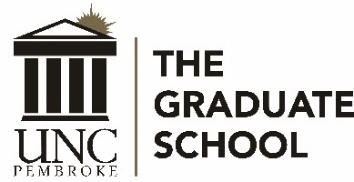 Please complete and print all information requested below and return 1) this application and 2) payment of $25 to The Graduate School, Lindsay Hall 124 or P.O. Box 1510, Pembroke, NC 28372-1510 (910) 521-6271.  If you will be registering for 4 or more hours per semester, your completed health form should be submitted directly to Student Health Services.When did you last take classes at UNCP?       Semester        Year  Have you attended any other college(s) since your last enrollment at UNCP?                  Yes               No             If yes, please list the institution(s) and dates of attendance, whether you completed the term or not:        An official copy of every new transcript from each institution must be sent to The Graduate School.North Carolina ResidencyYour residency for tuition purposes determines your in-state or out-of-state status and may impact your admission, tuition, scholarship or financial aid eligibility. Do you claim to be a North Carolina Resident?YES - I claim to be a North Carolina resident for tuition purposes.* NO - I do not claim North Carolina residency for tuition purposes. I understand I will be charged the non-resident tuition rate if enrolled at a North Carolina state-supported institution. *If you claim to be a resident, you must complete the residency process with the Residency Determination Service (RDS) at www.ncresidency.org.  You will receive a Residency Certification Number (RCN), which must be entered below. RCN number: 
Have you complied with North Carolina Immunization Law?            Yes               NoIf no or unknown, you should contact UNCP Student Health Services at (910) 521-6219 regarding compliance and a complete health form. If yes, you must submit a completed health form directly to the Student Health Office to update your records. Returning students failing to demonstrate compliance will be dropped from their classes and withdrawn from UNCP.Campus Safety Questions – Your “yes” answer to one or more of the following questions will not necessarily preclude your being admitted. However, your failure to provide complete, accurate, and truthful information will be grounds to deny or withdraw your admission, or to dismiss you after enrollment. For the purposes of the following six questions, “crime” or “criminal charge” refers to any crime other than a traffic-related misdemeanor or an infraction. You must, however, include alcohol or drug offenses whether or not they are traffic related. Check the appropriate response to each item.Have you ever been convicted of a crime?	  Yes   NoHave you entered a plea of guilty, a plea of no contest, a plea of nolo contendere, or an Alford plea, or have you ever received a deferred prosecution or prayer for judgment continued, to a criminal charge?	  Yes   NoHave you otherwise accepted responsibility for the commission of a crime?	  Yes   NoDo you have any criminal charges pending against you?	  Yes   NoHave you ever been expelled, dismissed, suspended, placed on probation, or 
subject to any disciplinary sanction by any school, college, or university for 
non-academic reasons?	  Yes   NoIf you have ever served in the military, did you receive any type of discharge 
other than an honorable discharge? 		   	  Yes   No
                  Currently serving                 Never servedIf you answered “yes” to any of the six questions above, explain the circumstances in the box provided: 
 You must notify The Graduate School, in writing, of any criminal charge; any disposition of a criminal charge; or school, college, or disciplinary action against you; or any type of military discharge other than an honorable discharge that occurs at any time after you submit this application. Your failure to do so will be grounds to deny or withdraw your admission, or dismiss you after enrollment.Student’s Affidavit: I understand that my failure to provide complete, accurate, and truthful information on this application, or to notify The Graduate School of any of the changes indicated above, will be grounds to deny or withdraw my readmission, or to dismiss me after enrollment.
Signature:								Date:Name:
Banner ID:
Male      
Female Date of Birth:
 Email: 
Race:
 Race:
 Cell Number:

Home telephone: 
Work Number:
Work Number:
Prior name(s):
 Current Employer:
What is your degree program?
What is your degree program?
Permanent Physical Address: 
Local Physical Address (if applicable): 
Mailing address (if a P.O.Box):
Mailing address (if a P.O.Box):
When do you plan to return to UNCP? 
             Year:            Fall               Spring           Summer I            Summer II When do you plan to return to UNCP? 
             Year:            Fall               Spring           Summer I            Summer II When do you plan to return to UNCP? 
             Year:            Fall               Spring           Summer I            Summer II When do you plan to return to UNCP? 
             Year:            Fall               Spring           Summer I            Summer II 